План воспитательной работыМКОУ Тюбинской СОШКурбановой М.М.2017-2018 год.ПЛАН  ВОСПИТАТЕЛЬНОЙ  РАБОТЫ  МКОУ «Тюбинская СОШ»НА  2017-2018 УЧЕБНЫЙ  ГОДЦЕЛЬ: Создание условий, способствующих развитию интеллектуальных, творческих,  личностных  качеств учащихся, их социализации и адаптации в обществе на основе принципов самоуправления.ЗАДАЧИ: 1) Вовлечение каждого ученика школы в воспитательный процесс;                   2) Развитие у учащихся самостоятельности, ответственности, инициативы, творчества;                   3) Развитие физически здоровой личности                    4) Создание ситуации «успеха» для каждого ученика.5)Повышение уровня профессиональной культуры и педагогического мастерства учителя для   сохранения стабильно положительных                                                                                                                                результатов в обучении и воспитании учащихсяСОДЕРЖАНИЕ  И  ФОРМЫ  ВОСПИТАТЕЛЬНОЙ  РАБОТЫ:Вся внеурочная деятельность учащихся и педагогов школы организована таким образом, что коллективные творческие дела объединены в воспитательные модули. В центре такого модуля яркое общее ключевое дело. Это позволяет создать в школе периоды творческой активности, задать четкий ритм жизни школьного коллектива, избежать стихийности, оказывать действенную помощь классному руководителю. Избежать стихийности позволяет циклограмма школьных дел на месяц.ПЛАН  ВОСПИТАТЕЛЬНОЙ  РАБОТЫ                                                                                                    на  2017-2018  УЧЕБНЫЙ  ГОДОсновная цель воспитательной системы школы - ориентация развивающегося ребёнка на общечеловеческие ценности, перевод их в личные ценности каждого обучающегося с учётом потребностей современного общества.Задачи воспитательной работы:Развитие внеурочной деятельности учащихся, направленной на формирование духовно- нравственной культуры.Обновление и развитие системы работы с учащимися по охране здоровья.Выявление и развитие творческого потенциала ребёнка.Активизировать работу органов  школьного ученического  самоуправления.Повышение персональной ответственности классного руководителя за качественный уровень воспитательной работы с учащимися класса.Воспитание у учащихся  гордости за свой народ, свою страну, свою малую Родину, свою школу.Привлечение родителей к учебно-воспитательному  процессу школы.СОДЕРЖАНИЕ  И  ФОРМЫ  ВОСПИТАТЕЛЬНОЙ  РАБОТЫ:         Вся внеурочная деятельность обучающихся и педагогов школы организована таким образом, что коллективные творческие дела объединены в программы:. Программа воспитательной работы; Программа формирования экологической культуры, здорового и безопасного образа жизни; Программа «профилактика правонарушений  асоциального  поведения и вредных привычек в среде несовершеннолетних»; Программа «Профилактика экстремистской деятельности, гармонизации межэтнических отношений, недопущению проявления фактов национализма и ксенофобии среди несовершеннолетних». Это позволяет создать в школе периоды творческой активности, задать четкий ритм жизни школьного коллектива, избежать стихийности, оказывать действенную помощь классному руководителю. Избежать стихийности позволяет циклограмма школьных дел на месяц. Школа осуществляет воспитательную работу по целевым модулям:Сентябрь	«Внимание дети»Октябрь         «Дорога к человечности»Ноябрь «Все мы разные,  но мы – одна семья»Декабрь         «Наш дом - Россия»,«Новогодние  приключения около  ёлки»Январь           «Наша школьная семья»Февраль         «Я-патриот»Март               «Весенний круговорот»Апрель           «Живая планета»Май       «Традиции храня и умножая»Июнь, июль, август         «Лето – это маленькая жизнь»Каждый  модуль направлен на 3 возрастные категории детей: «младший школьник» (7-11 лет), «подросток» (11-14 лет), «старшеклассник» (15-17 лет).ПРИОРИТЕТНЫЕ  НАПРАВЛЕНИЯ В  ВОСПИТАТЕЛЬНОЙ  РАБОТЕ НА  2017-2018 УЧЕБНЫЙ  ГОД:	Гражданско-правовое и патриотическое воспитание	Формирования экологической культуры, здорового и безопасного образа жизни	Нравственно-эстетическое воспитание	Работа с классными руководителями	Работа с родителями, семейное воспитание	Профилактическая работа 	Работа с активом школыС Е Н Т Я Б Р ЬО К Т Я Б Р ЬН О Я Б Р ЬД Е К А Б Р ЬЯ Н В А Р ЬФ Е В Р А Л ЬМ А Р ТА П Р Е Л ЬМ А ЙИЮНЬ, ИЮЛЬ, АВГУСТ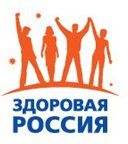 «Внимание дети»«Внимание дети»«Внимание дети»Направление работыСодержание работыКлассыОтветственныеГражданско-правовое и патриотическое воспитаниеНравственно-эстетическое воспитание1. Торжественная линейка Первого звонка- «День знаний»2. «Сохраним мир и дружбу в нашем общем доме –Дагестан»3. «Урок безопасности»4. Акция «Внимание - дети!»5. Флешмоб «Нет террору!»6. « Дети солнца- против террора!»(День солидарности в борьбе с терроризмом)7. «День единства народов Дагестана»1 – 11Зам. директора по ВРКлассные руководители Гражданско-правовое и патриотическое воспитаниеФормирования экологической культуры, здорового и безопасного образа жизниМероприятия ко Дню  гор            •	Конкурс юных поэтов «Люблю тебя, мой Дагестан!» 2. Экскурсии по городу: «Дагестан вчера, сегодня, завтра»  3. Классные часы «Белые журавли!»Озеленение классных помещенийПровести беседы в младших классах не тему: «Лес твой друг»1-11Учитель словесникМО учителей истории  и ИЗОУчителя ФККлассные руководителиКл. рукРабота с активом школы1Заседание школьного самоуправления.2. Подготовка праздника для учителей3. Выпуск газеты «Молодежь ХХI века»4. Подготовка к акции «Давайте делать добрые дела», посвящается дню пожилого человека5 – 11Зам. директора по ВРСтаршая вожатаяПрофилактическая работа с учащимися 1.  Классные часы по профилактике травматизма и охране здоровья (пожарная безопасность, электробезопасность) 2.  Классные часы «Осторожно, дорога!»  3.  Тренировочная эвакуация по этажам учащихся первой и второй смены1 – 11Зам. директора по ВРУчитель ОБЖКлассные руководителиРабота с классными руководителями1. Методический семинар для классных руководителей по теме: «Нормативные документы классного руководителя. Планирование воспитательной работы в классных коллективах и школы в 2017-2018 учебном году». 2. Оформление классных планов воспитательной работы, соц. паспорта.3. Беседа - безопасность учащихся. Работа по осуществлению Закона  «О мерах по профилактике безнадзорности и правонарушений несовершеннолетних в Кумторкалинском районе1. Библиотечный урок «Сегодня книга – завтра судьба»2. Выставка книг.	1-11Зам. директора по ВРСоц. Педагог, участковыйБиблиотекарьРабота с родителями, семейное воспитаниеРабота с родителями. Родительское собрание.1. Кружковая работа. Организация внеурочной занятости учащихся.2. Беседа по материалам закона «О мерах по профилактике безнадзорности и правонарушений несовершеннолетних в Кумторкалинском районе».1-11Классные руководители Соц. педагогФормирование здорового образа жизни1. Организация работы и совместное проведение спортивно-массовых мероприятий.2. Проведение классных часов, диспутов, бесед и т.д. по темам физкультурно-оздоровительной работы.3. Сбор информации о заболеваемости учащихся, составление приказов по освобожденным учащимся.1-11Учителя ФК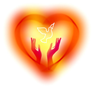 «Дорога к человечности»«Дорога к человечности»«Дорога к человечности»Разделы планаСодержание работыКлассыОтветственныеХудожественно-эстетическое воспитаниеФормирование здорового образа жизниГражданско-правовое и патриотическое воспитание 1. Концерт посвященный Дню учителя  «С любовью к Вам!»2. Выступление учащихся  (по профилактике наркомании, алкоголизма  и табакокурения), беседа с врачом-наркологом.3. Акция «Давайте делать добрые дела», посвящается дню пожилого человека 5.Всероссийский урок «Экология и энергоснабжение»6. Международный месячник школьных библиотек.7. Спартакиады в старших классах8. Доброта и сочувствие 9. 15октября –День сельских женщин и День белой трости1 – 118 – 111 - 115 –11811-115-11 МО учителейСтаршая вожатаяСоц. педагог Учителя ФККлассные руководителиБиблиотекарьАдминистрация района.школаГражданско-правовое и патриотическое воспитание1.Урок мужества2. Подготовка документации юношей 2000 года рождения 3.Классные часы на тему: «Честь и долг».4. Конкурс  патриотической песни «Дагестан – моя колыбель» 5 109-11Зам. директора по ВРУчитель музыкиУчитель ОБЖРабота с классными руководителями1. Методический семинар2. Планирование и организация занятости учащихся в период осенних каникул3. Беседа «В зоне особого внимания».1-118 - 11Зам. директора по ВРСоц. педагогПрофилактическая работа с учащимися1. Беседа.  Выполнение закона «О мерах по профилактике безнадзорности и правонарушений несовершеннолетних в Кумторкалиском районе » на осенних каникулах.2. Заседание совета профилактики.3. Классный час "Игра с огнем – причина пожаров", ПДД1-11Зам. директора по ВРСоц. педагогКлассные руководителиРабота с активом школы1. Заседание актива школы  2. Подготовка и проведение концерта, посвященного Дню учителя  «С любовью к Вам!», 3. Проведение санитарных пятниц, субботника4. Выпуск газеты «Молодежь 21 века»5-11Зам. директора по ВРСтаршая вожатаяЭкологическое воспитаниеОперация «Уборка территории  школа» - участие в санитарных пятницах и субботниках по наведению порядка и благоустройству территории школы1-11Старшая вожатаяКлассные руководители Формирование здорового образа жизни1. Организация и проведение декады по предмету «Физическая культура».2. «Папа, мама, я – спортивная семья»Учителя ФК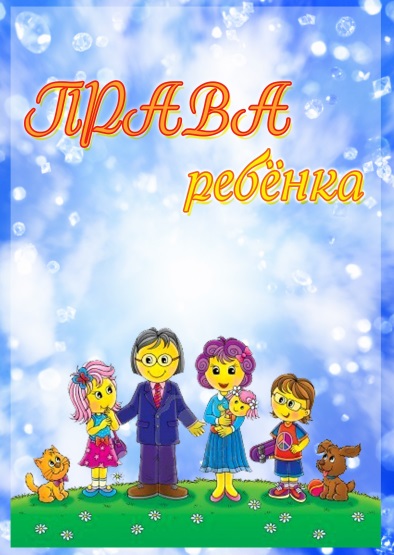 «Все мы разные,  но мы – одна семья»«Все мы разные,  но мы – одна семья»«Все мы разные,  но мы – одна семья»Разделы планаСодержание работыКлассыОтветственныеФормирование здорового образа жизниХудожественно-эстетическое   Осенние каникулы по плану воспитательных мероприятий:1. Дни Здоровья во время осенних каникул2. Посещение русского  театра, к/т «Дружба», музеев города. Экскурсии по городу.3.Участие в осенних мероприятиях4.Уважение и взаимопонимание- основы терпимости1 - 11Учителя ФККлассные руководителиПрофилактическая работа с учащимися1. Беседы по материалам закона «О мерах по профилактике безнадзорности и правонарушений несовершеннолетних в Кумторкалинском  районе ».2. Заседание совета профилактики школы.Зам. директора по ВРСоц. педагогКлассные руководителиРабота с активом школы1. Заседание актива школы .    2. Подготовка к проведению «Золотая осень» в школе3. Проведение санитарных пятниц и субботников по наведению чистоты в школе и на прилегающей территории4. Выпуск газеты «Молодежь 21 века»5-11Зам. директора по ВРСтаршая вожатаяХудожественно-эстетическое16 ноября - Международный день толерантностиМесячник воспитания  толерантности и формирования культуры семейных отношений:1. Выставка рисунков «Моя семья – мой мир»2. Фотоконкурс «Моя семья – мой мир» 3. Классный час «Традиции моего народа в моей семье»4.Классный час «Все мы разные,  но мы – одна семья»5. Урок чтения посвященный году литературы во всех классах.1-11Зам. директора по ВРУчитель ИЗОКлассные руководителиРабота с классными руководителями1. Книжная выставка  «Я люблю тебя, Россия!», посвященная Дню народного единства.Участие в республиканском конкурсе патриотической песни,2. Книжная выставка«Слово чудесное – мама»1-11БиблиотекарьРабота с родителями, семейное воспитаниеРодительское собрание «Моя семья – мой мир»День материКонкурс рисунков «Подарок маме!»Конкурс рисунков «Милая мама»Классный час «Расскажу о маме»Презентация «Мама – нет дороже слова»Праздник для мам  Классный час «Святое слово-мать!»1-113-41-25-79-111-48Зам. директора по ВРУчитель ИЗОКлассные руководителиГражданско-правовое и патриотическое1. Урок мужества «Я знаю свой край отцов иджигитов !» 2.День народного единства.7Руководитель музеяЗам. директора по ВРФормирование здорового образа жизниРабота с родителями, семейное воспитаниеДекада профилактики наркомании, алкоголизма,       табакокурения среди подростков школы «В XXI век без наркотиков»1. Беседа «Мы выбираем здоровье!»2. Акция  «Нет – курению!» 3. Книжная выставка «В XXI век без наркотиков»4. «Веселые старты» среди команд 1-4  классов5. Первенство по баскетболу среди  команд 5-6х классов6. Первенство по  баскетболу среди  команд 7-8х классов7. Первенство по баскетболу среди  команд 9-11х классов8. Конкурс стенгазет на тему «Мы против курения». Участвуют 5-11 классы.1-47-111-11455-67-89-115-67-89-11Зам. директора по ВРКлассные руководителиСоц. педагог Учителя ФКЭкологическое воспитаниеОперация «Чистая школа» - участие в санитарных пятницах и субботниках по наведению порядка и благоустройству территории школы,1-11Старшая вожатаяКлассные руководители 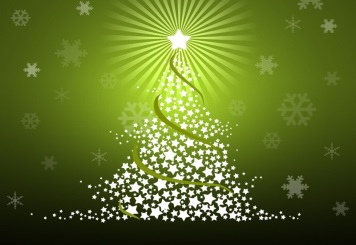 «Наш дом - Дагестан»«Новогодние  приключения около  ёлки»«Наш дом - Дагестан»«Новогодние  приключения около  ёлки»«Наш дом - Дагестан»«Новогодние  приключения около  ёлки»Разделы планаСодержание работыКлассыОтветственныеГражданско-правовое и патриотическоеХудожественно-эстетическоеВсемирный День прав человека (10.12.)1. Линейка, посвященная Дню Конституции2. Классный час по правам ребенка3. «Урок России», посвящённый Дню Конституции4. Подготовка и проведение новогодних утренников6. Мастерская Деда Мороза7. Посещение театра (кукольный)8. Конкурс  Новогодних плакатов и лучших Новогодних игрушек 9.Новогодний серпантин, дискотека10.Новогодний  калейдоскоп в классном коллективе11. Доблесть, мужество, отвага сынов Дагестана8-111-111-71-111-41-115-111-11Зам. директора по ВРСтаршая вожатаяКлассные руководителиСоц. педагогПрофилактическая работа с учащимися1.Беседы по правилам дорожного движения и технике безопасности (лед, вода, дорога)2. Инструктаж по ТБ «Опасность пользования пиротехническими средствами и взрывчатыми веществами».3. Беседы по выполнению закона «О мерах по профилактике безнадзорности и правонарушений несовершеннолетних в Кумторкалинском районе» на зимних каникулах5.Заседание совета профилактики.1-11Зам. директора по ВРучастковыйСоц. педагогКлассные руководителиФормирование здорового образа жизни1. Беседа «В здоровом теле – здоровый дух»2. Первенство по волейболу среди  команд 5-6х классов3. Первенство по  волейболу среди  команд 7-8х классов4. Первенство по  волейболу среди  команд 9-11х классов1-11Учителя ФКРабота с классными руководителями1. Планирование и организация занятости учащихся в период зимних каникул2. Заседание. Подведение итогов воспитательной работы за I полугодие учебного года4. Книжная выставка «День Российской Конституции»1-11Зам. директора по ВРПсихологСоц. педагогБиблиотекарьРабота с активом школыЗаседание актива школы 2. Подготовка и проведение Новогодних мероприятий в школе3. Проведение санитарных пятниц и субботников по наведению чистоты в школе и  на прилегающей территории4.Выпуск газеты «Молодежь 21 века»5-11Зам. директора по ВРСтаршая вожатаяГражданско-правовое и патриотическое Всероссийская акция «Час кода» .Тематический урок информатикиПодготовка и участие в мероприятиях 9-11Экологическое воспитаниеОбеспечить чистоту, порядок и эстетически оформить классы и школу.1-11Старшая вожатаяКлассные руководители «Наша школьная семья»«Наша школьная семья»«Наша школьная семья»Разделы планаСодержание работыКлассыОтветственныеФормирование здорового образа жизниХудожественно-эстетическое Новогодние каникулы по плану воспитательных мероприятий:1. Дни Здоровья во время зимних каникул2. Участие в новогодних мероприятиях3. Книжная выставка «Новый год в семье» 4.Выпускники- гордость школы1-11Старшая вожатаяУчителя ФККлассные руководителиПрофилактическая работа с учащимися1. Беседы по материалам закона «О мерах по профилактике безнадзорности и правонарушений несовершеннолетних в Кумторкалинском районе2.Заседание совета профилактики.Лекции для родителей по основам детской психологии и педагогике.1-11Зам. директора по ВРСоц. педагогРабота с родителями, семейное воспитаниеРодительское собрание:1.Кружковая работа. Организация внеурочной занятости учащихся (изменения).1-11Классные руководителиРабота с классными руководителями «Как организовать успешное  взаимодействие с родителями».1-11Зам. директора по ВРПсихологРабота с активом школы1. Подготовка и проведение Вечера встречи с выпускниками «Наша школьная семья»2. Подготовка и участие в месячнике оборонно-массовой и военно-патриотической работы10-111-11Зам. директора по ВРСтаршая вожатаяГражданско-правовое и патриотическое1. Организация и постановка юношей 1999 года рождения на воинский учет2. Открытие месячника военно-патриотической работы 109-111-11Зам. директора по ВРСтаршая вожатаяУчитель ОБЖКлассные руководителиЭкологическое воспитаниеОперация «Чистая школа» - участие в санитарных пятницах и субботниках по наведению порядка и благоустройству территории школы1-11Старшая вожатаяКлассные руководители 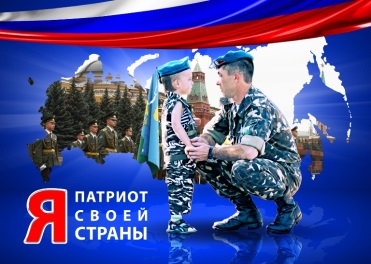 .«Я патриот».«Я патриот».«Я патриот»Разделы планаСодержание работыКлассыОтветственныеГражданско-правовое и патриотическоеФормирование здорового образа жизниМесячник оборонно-массовой и военно-патриотической работы«Сыны Отечества»; конкурс газет и рисунков,  посвященных 15 февраля, 23 февраля, «Уроки мужества» - встречи с участниками ВОВ и  афганцами, праздничный концерт, экскурсии по Боевым местам, акция  «Милосердие», Посылка солдату) Книжная выставка  «Служу Отечеству!»                                                                                                                                                                                                                                                                                                                                                                            Военизированная эстафета Спортивные соревнования Первенство школы по реслингу.Шаллаев.Ш.Первенство школы по футболу. Исаев Т.СПодготовка и участие в конкурсе «Готов служить Отечеству»1-11Зам. директора по ВРУчитель ОБЖКлассные руководителиУчителя ФКБиблиотекарьРабота с активом школы1. Заседание актива школы 2. Проведение санитарных пятниц и субботников по наведению чистоты в школе и на прилегающей территории5. Выпуск газеты «Молодежь 21 века»6. Подготовка и проведение 8 марта5-11Зам. директора по ВРСтаршая вожатаяХудожественно-эстетическое1. Подготовка и проведение вечера встречи с выпускниками «Наша школьная семья» 2. Конкурс и выставка рисунков «Школа – это мы!» 3. Традиции Тюбинской  школы111-10Зам. директора по ВРСтаршая вожатаяПрофилактическая работа с учащимися1. Беседы по выполнению закона «О мерах по профилактике безнадзорности и правонарушений несовершеннолетних в Кумторкалинском районе» на зимних каникулах2.Заседание совета профилактики.3. Беседы с учащимися о ПДД и противопожарной безопасности в зимний период1-11Зам. директора по ВРСоц. Педагог,участковыйКлассные руководителиРабота с классными руководителямиРабота с родителями, семейное воспитание 1. Организация оздоровительного лагеря отв. педколлективЛетняя трудовая деятельность (пришкольный участок) Трудоустройство подростков (сотрудничество с центром занятости)2. Инструктаж по ТБ «Что такое терроризм?»3. Инструктаж по ТБ «Антитеррористическая безопасность»1-11Зам. директора по ВРПсихологСоц. Педагог, участковыйЭкологическое воспитаниеОперация «Чистая школа» - участие в санитарных пятницах и субботниках по наведению порядка и благоустройству территории школы.1-11Старшая вожатаяКлассные руководители 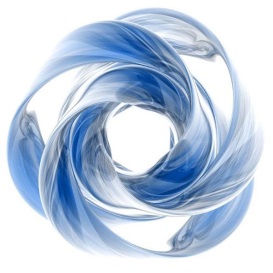 «Весенний круговорот»«Весенний круговорот»«Весенний круговорот»Разделы планаСодержание работыКлассыОтветственныеХудожественно-эстетическоеУчастие в выставке декоративно-прикладного творчества «Город мастеров»Семейные праздники «Для любимой мамы» Программа, посвященная 8 Марта «В честь прекрасных дам»Литературно-музыкальная композиция «Наш дом в заботливых руках»	Весенняя дискотека 1-111-4 6-75-119, 11Учителя технологии и начальная школаКлассные руководителиЗам. директора по ВРБиблиотекарьПрофилактическая работа с учащимися1. Тренировочная эвакуация по этажам учащихся первой и второй смены.2. Инструктаж по ТБ «Если вас захватили в заложники»3.Заседание совета профилактики.1-11Зам. директора по ВРСоц. педагогучастковыйКлассные руководители Учитель ОБЖРабота с активом школы1.Заседание актива школы .2. Проведение санитарных пятниц и субботников по наведению чистоты в школе и на прилегающей территории3. Подготовка и проведение весенней дискотеки 4. Выпуск газеты «Молодежь 21 века»Зам. директора по ВРСтаршая вожатаяРабота с родителями, семейное воспитание1. Организация каникулярной занятости учащихся2. Организация досуга и отдыха.Классные руководителиФормирование здорового образа жизниРабота с родителями, семейное воспитание1.Акция, посвящённая Дню борьбы с наркоманией 2. Классный час «Скажи наркотикам НЕТ!» 3.Встречи с наркологом 4. «Мама, папа, я – спортивная семья» - спортивная игра  -соревнование    1-11Учителя физ-рыСоц. педагогКлассные руководителиРабота с классными руководителями1 «Уровни развития коллектива. Сознательная дисциплина».2. Планирование и организация занятости учащихся в период весенних каникул3. Продолжить работу по организации летней занятости4. Книжная выставка «Мы за здоровый образ жизни!»1-11ПсихологРуководитель МОБиблиотекарьФормирование здорового образа жизниХудожественно-эстетическоеВесенние каникулы по плану воспитательных мероприятий.Дни Здоровья во время весенних каникулМеждународный день театра (27.03)Неделя детской и юношеской книги (24.03 – 31.03) 1-11Учителя физ-рыКлассные руководителиБиблиотекарьЭкологическое воспитаниеОперация «Чистая школа» - участие в санитарных пятницах и субботниках по наведению порядка и благоустройству территории школы.1-11Старшая вожатаяКлассные руководители 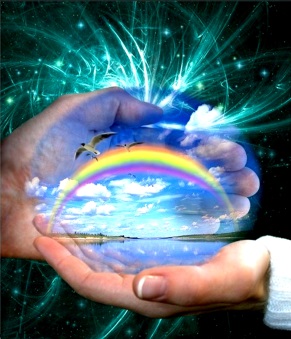 «Живая планета»«Живая планета»«Живая планета»Разделы планаСодержание работыКлассыОтветственныеГражданско-правовое и патриотическоеХудожественно-эстетическоеПодготовка и участие в спартакиаде допризывной молодежи школы,Подготовка и участие юношей 10-х классов к спартакиадам(футбол,борьба,кик-бокс)  День космонавтикиКнижная выставка, конкурс рисунков «В космос всем открыта дверь, ну-ка сам себя проверь!»		10Учитель ОБЖБиблиотекарьФормирование здорового образа жизниВсероссийский День Здоровья1 – 11Классные руководители Профилактическая работа с учащимисяВстречи учащихся с представителями правоохранительных органов и духовенством.2. Заседание совета профилактики4.Профилактика детского дорожно-транспортного травматизма.5. Тестирование по ПДД 6. Инструктаж по ТБ «Правила поведения в чрезвычайных ситуациях (наводнение, землетрясение, сели,  выбросы химических веществ, радиоактивное заражение местности)».1-11Зам. директора по ВРучастковыйКлассные руководителиРабота с классными руководителямиРабота с родителями, семейное воспитание1.«Методика организации воспитательных занятий».2. Планирование и организация занятости учащихся в период летних каникул3. Беседы по материалам закона «О мерах по профилактике безнадзорности и правонарушений несовершеннолетних в Кумторкалинском районе1-11Зам. директора по ВРРуководитель МОШкольный участковыйРабота с активом школыЗаседание актива школы 2. Проведение санитарных пятниц и субботников по наведению чистоты в школе и на прилегающей территории3. Подготовка и участие в праздновании Дня Победы4. Выпуск газеты «Молодежь 21 века»5-11Зам. директора по ВРСтаршая вожатаяшколыЭкологическое воспитаниеОперация «Чистая школа» - участие в санитарных пятницах и субботниках по наведению порядка и благоустройству территории школы1-11Старшая вожатаяКлассные руководители 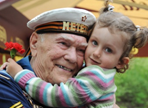 «Традиции храня и умножая»Разделы планаСодержание работыКлассыОтветственныеГражданско-правовое и патриотическое1. Праздник, посвященный Дню Победы «Поклонимся великим тем годам»2. Классные часы, уроки мужества, встречи с ветеранами, операция «Милосердие»3. Участие в мероприятиях, посвященных Дню Победы 4. Экскурсии по городу «Цветы у обелисков»5. Книжная выставка «Весна Победы!»	6. Веломарафон 1-11Зам. директора по ВРСтаршая вожатаяРуководитель музеяКлассные руководителиБиблиотекарьХудожественно-эстетическое1.Подготовка и проведение праздника Последнего звонка 2.Выпускной для учащихся начальной школы3. «Город Мастеров»1-4Зам. директора по ВРСтаршая вожатаяКлассные руководителиПрофилактическая работа с учащимися1. Беседы по выполнению закона «О мерах по профилактике безнадзорности и правонарушений несовершеннолетних в Кумторкалинском районе» в летний период2.Совместное заседание администрации школы, совета профилактики, классных руководителей(подведение итогов за учебный год)1. Инструктаж по ТБ «Правила поведения на водоемах летом»2. Беседы с учащимися о ПДД и противопожарной безопасности в летний период 1-11Классные руководителиСоц. педагогучастковыйРабота с классными руководителями1.  Отчет классных руководителей2. Книжная выставка ко Дню Победы1-11Зам. директора по ВРБиблиотекарьРабота с родителями, семейное воспитаниеРодительское собрание1. Организация каникулярной занятости учащихся2. Беседы по выполнению закона «О мерах по профилактике безнадзорности и правонарушений несовершеннолетних в Кумторкалинском районе в летний период  1-11Зам. директора по ВРКлассные руководителиЭкологическое воспитаниеОперация «Чистая школа» - участие в санитарных пятницах и субботниках по наведению порядка и благоустройству территории школы1-11Старшая вожатаяКлассные руководители Работа с активом школыЗаседание актива школы 2. Проведение санитарных пятниц и субботников по наведению чистоты в школе и на прилегающей территории3. Подведение итогов работы за год4. Выпуск газеты «Молодежь 21 века»5-11Зам. директора по ВРСтаршая вожатая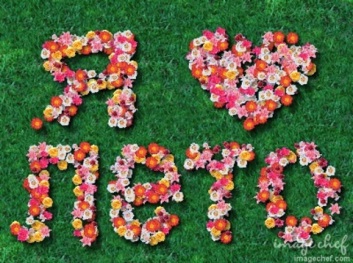 «Лето – это веселая жизнь»